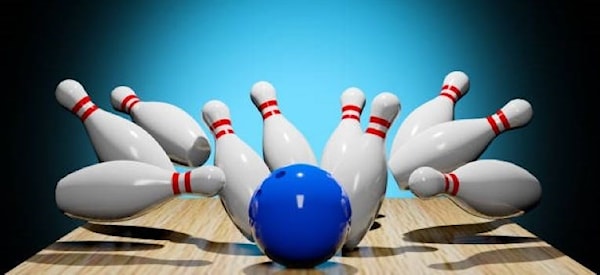 Stegtävling med priser från våra sponsorerDen spelas torsdagen den 1 februari, spelet sker på våra ordinarie träningstider dock med första start kl 10:00Anmälan sker enlig de vanliga rutinerna vid anmälan till träningsspel.Alla kommer att få spela minst 3 serier med HANDICAP, lottning kommer göras, handicap beräknas efter snittet i träningsspelat.Matcherna avgöres med totalpoäng, första omgång om tre serier, andra och tredje omgången i två serier, semifinal och final endast en serie.Regel för särskiljning vi lika resultat: Den med lägst handicap räknas som vinnare.Kostnad 100 kr per spelare, fina priser till vinnarna) Resultatrapportering kommer att ske på hemsidan under hela dagen./Sponsorgruppen